Российская Федерация                                      Иркутская областьСлюдянский районДУМАКУЛТУКСКОГО ГОРОДСКОГО ПОСЕЛЕНИЯРЕШЕНИЕ «26» июня 2023г.                            р.п. Култук                                       № 13/23-5ДНа основании Устава Култукского муниципального образования, зарегистрированного Управлением Министерства юстиции Российской Федерации по Сибирскому федеральному округу 23 декабря 2005г., регистрационный номер RU 385181022005001, с изменениями и дополнениями, зарегистрированными Управлением Министерства юстиции Российской Федерации по Иркутской области от 13 июня 2023г., регистрационный № RU385181022023002, ДУМА КУЛТУКСКОГО ГОРОДСКОГО ПОСЕЛЕНИЯ РЕШИЛА:Провести перерыв в заседаниях Думы в июле месяце 2023 года.Председатель Думы Култукскогомуниципального образования                                                                  Н.С. Головина«О ПЕРЕРЫВЕ В ЗАСЕДАНИЯХ ДУМЫ КУЛТУКСКОГО ГОРОДСКОГО ПОСЕЛЕНИЯ НА ИЮЛЬ 2023 ГОДА»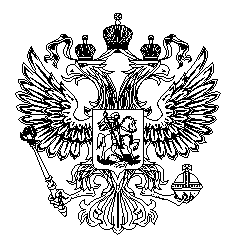 